Муниципальное общеобразовательное учреждениеПетровская средняя общеобразовательная школа  дошкольное образование«Интеллект – карта, как средство речевого развития ребенка»МАСТЕР-КЛАСС                 Подготовила: воспитатель Степанова .Н.В.                           первая квалификационная категорияУважаемые коллеги, из моего материала вы сможете узнать, что такое интеллект-карта, как выглядит интеллект-карта, свойства интеллект-карты, чему она учит и что развивает, а также правила ее построения.Я предлагаю вашему вниманию  мастер –класс который я подготовила и провела с коллегами. Фотоотчет по созданию интеллект-карт с моими детками подготовительной группы.Метод интеллект-карт, был создан американским учёным и бизнесменом Тони Бьюзеном. В переводе это "карты ума".В мир дошкольных технологий, интеллект – карты пришли благодаря кандидату педагогических наук В. М. Акименко, который предложил использовать этот метод для развития связной речи у детей.Интеллектуальная карта – это уникальный и простой метод запоминания информации, с помощью которого, развиваются как творческие, так и речевые способности детей и активизируется мышление.Полезные свойства интеллект-карт это – наглядность, привлекательность и запоминаемость.Наглядность - обозначенная проблема с многочисленными сторонами оказывается прямо перед вами, ее можно окинуть одним взглядом.Привлекательность - хорошая интеллектуальная карта имеет свою эстетику, ее рассматривать не только интересно, но и приятно. Тони Бьюзен рекомендовал: "Настраивайтесь на создание красивых интеллект-карт".Запоминаемость состоит в том, что благодаря работе обоих полушарий мозга, использованию образов и цвета, интеллект-карта легко запоминается.К. Д. Ушинский писал: «Учите ребёнка каким-нибудь неизвестным ему пяти словам - он будет долго и напрасно мучиться, но свяжите двадцать таких слов с картинками, и он усвоит на лету».В педагогической практике можно применять интеллект-карты следующимобразом:1 направление – Сбор материала2 направление – Закрепление и обобщение материала.3 направление - Развитие связной речи. Составление рассказовМастер-классОбщие требования к составлению любой интеллект – карты.• Для создания карт используются фломастеры, цветные карандаши, маркеры и т. д.• Лист располагается горизонтально.• Главная идея обводится в центре страницы. Для ее изображения можно использовать рисунки, картинки.• Для каждого ключевого момента проводятся расходящиеся от центра ответвления (в любом направлении). Каждая главная ветвь имеет свой цвет.• Над каждой линией – ветвью пишется только одно ключевое слово.• Писать надо разборчиво печатными заглавными буквами.• Каждая мысль обводится, можно использовать рисунки, картинки, ассоциации о каждом слове.• В процессе моделирования добавляются символы и иллюстрации.Последовательность работы при составлении интеллект-карты по закреплению и обобщению материала изученной темы:1 вариант:Обозначается тема (планета Земля.Моё здоровье и. т. п)Дети называют слова-существительные и изображают то, что относится к теме.К каждому существительному подбираются слова-признаки.2 вариант:- К каждому существительному подбираются слова-признаки и слова-действия.Дети по составленной интеллект-карте при любом варианте составляют предложения.В современном мире с большим потоком информации, применение интеллект-карт в непосредственной образовательной деятельности дошкольников, даёт огромные положительные результаты. Использование интеллект-карт позволяет осуществлять интеграцию областей.Интелект –карты составляю с детьми подготовительной группы. Сначала это были небольшие по содержанию карты, отражающие одну тему, имеющие в своей структуре только классификацию по каким – либо направлениям. В конце лета, ребята соорудили достаточно сложные интеллект – карты, такие как: круглый год, домашние животные.Благодаря данной работе, происходит развитие детских ассоциаций, пополнение и активизация словарного запаса, формирование значения слова, развитие фантазии. Ребенок, работая с интеллектуальными картами, идет в своем развитии от простых логических операций: сравнение, сопоставление предметов, расположение в пространстве, количественное определение общих и отъемлемых частей к умению анализировать, дифференцировать, делать классификацию предметов.Безусловно, мы планируем продолжать работу с детками в данном направлении.Спасибо за внимание! Работа  наших участников на мастер классе  .Интеллект –карта « Зима» 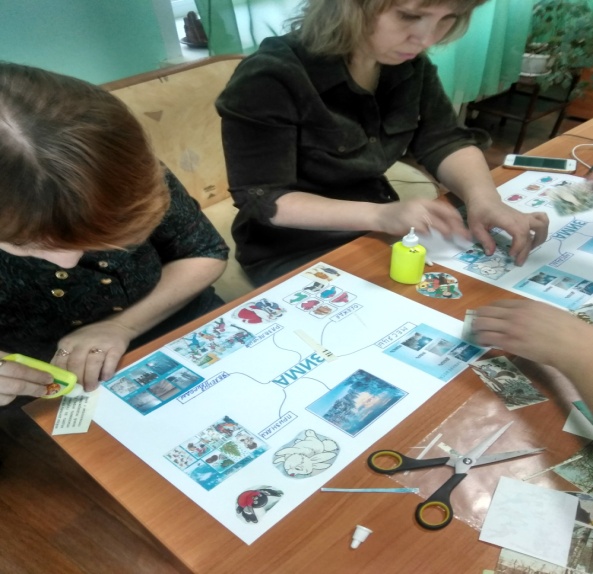 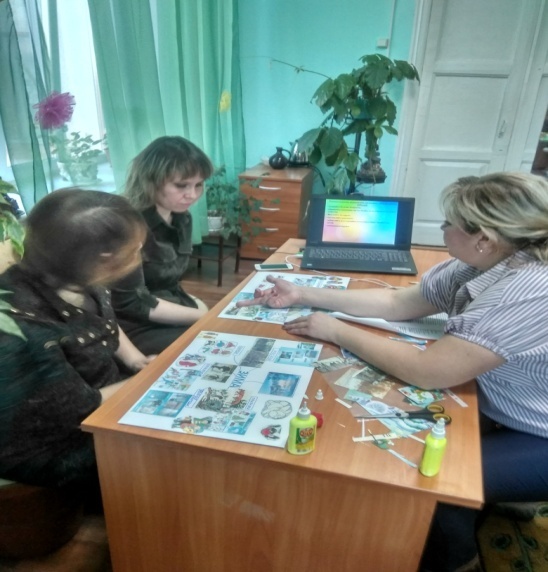 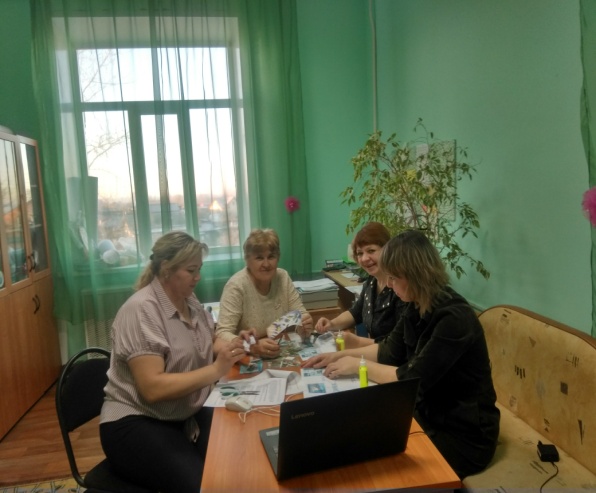 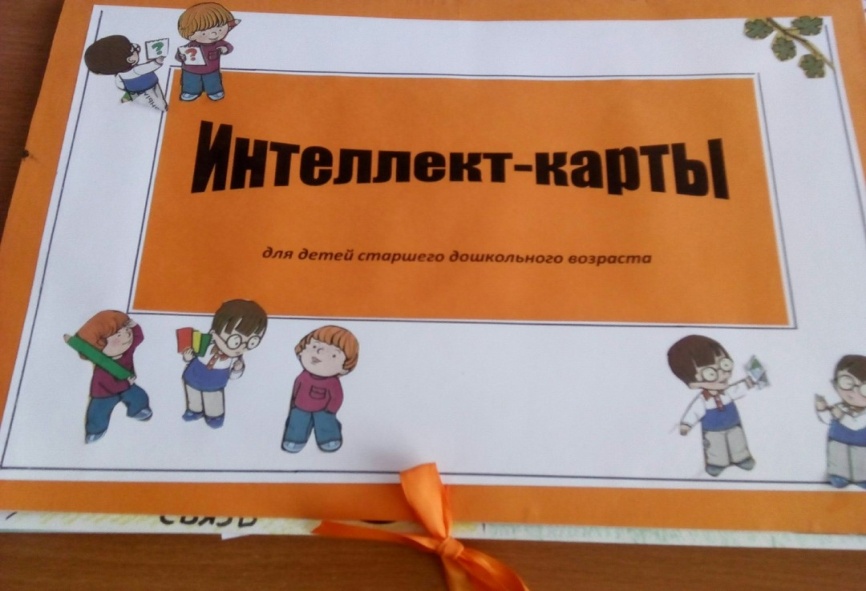 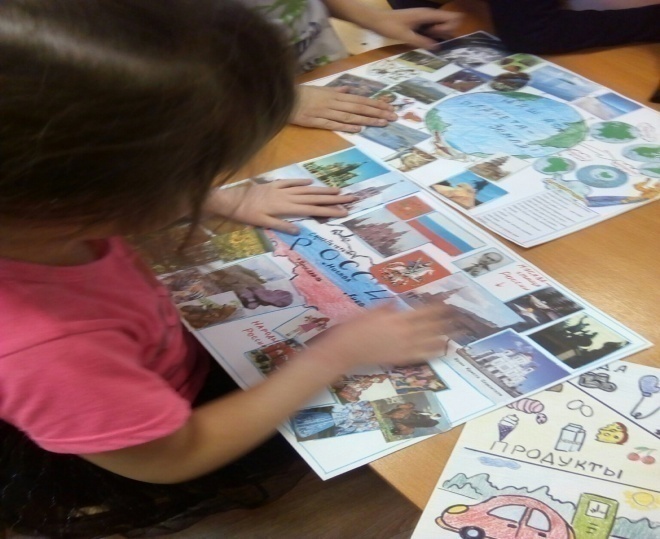 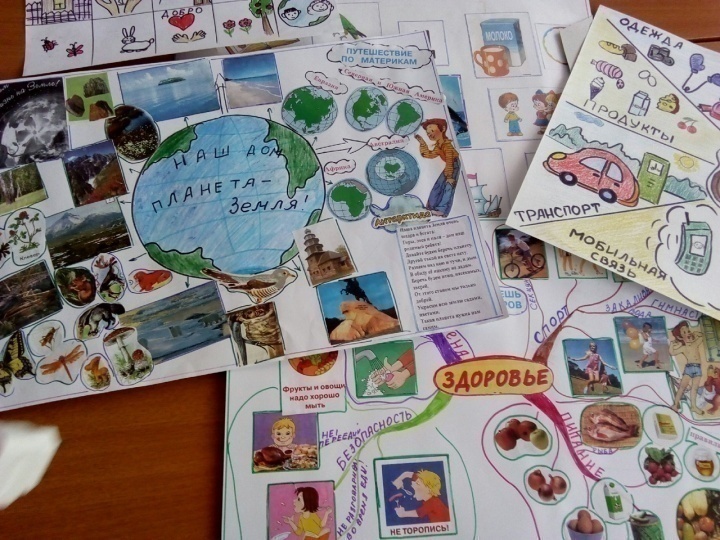 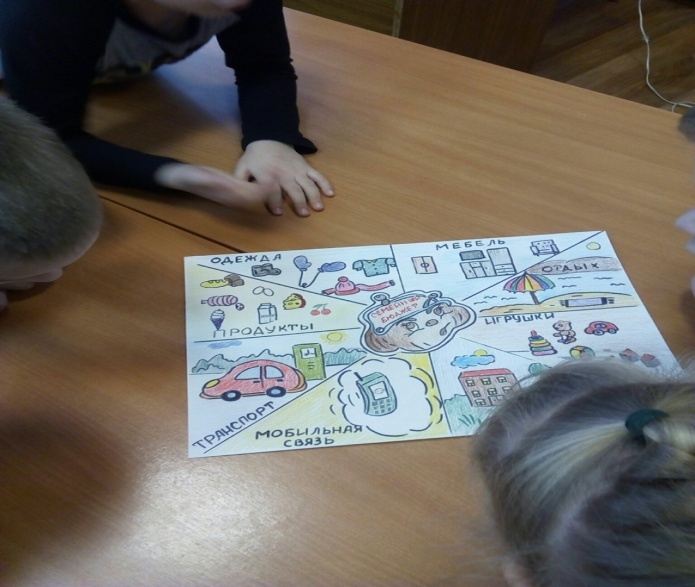 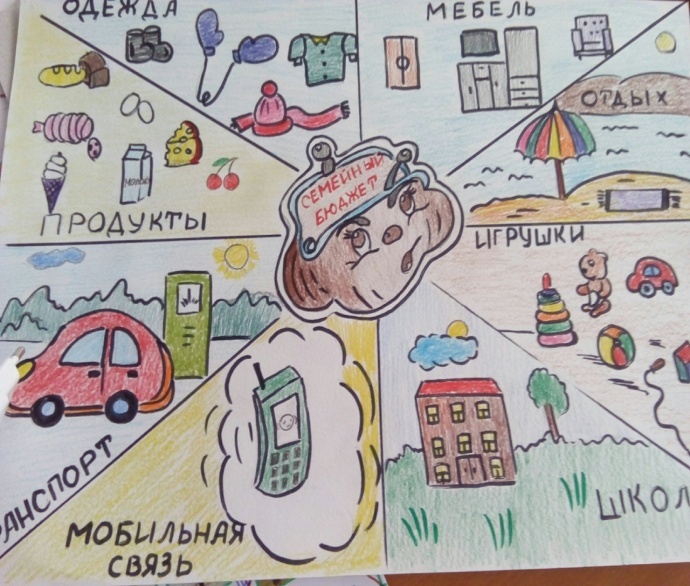 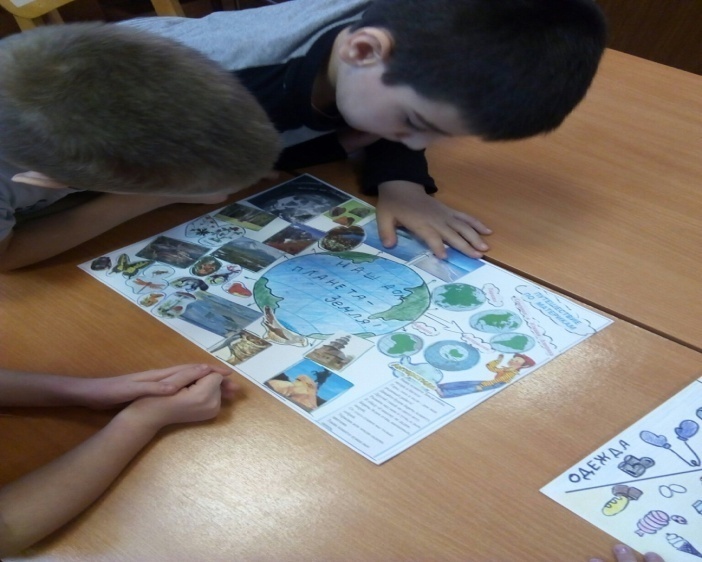 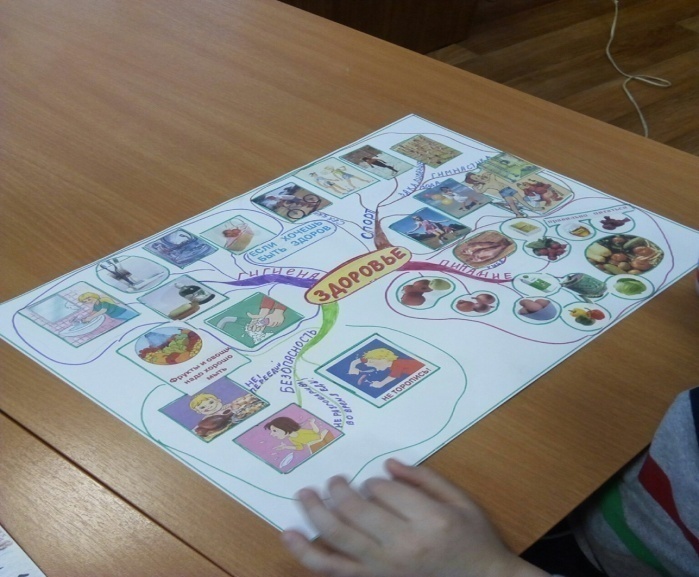 